GUIA DE AUTOAPRENDIZAJE N°10 INGLÉS8° BÁSICOUNIT 2: COUNTRIES, CULTURES AND COSTUMESClass: https://youtu.be/PsNhmC8t5Ls Al final de esta guía se espera que el estudiante desarrolle los objetivos de aprendizaje relacionados con: 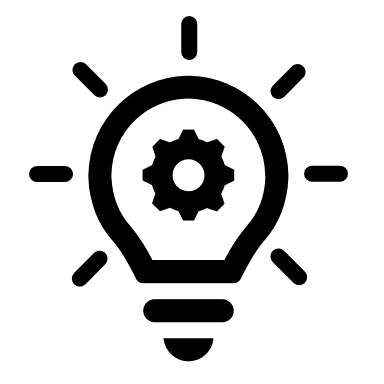 Aplicar vocabulario temático nuevo de la unidad.Reconocer imágenes y unirlas con conceptos.(OA8-0A14)In this worksheet you will apply the vocabulary spot seen on the class.Advices to travel:Visit a place: visitar un lugarMarvel wonders of nature: contemplar la naturalezaTry local food: probar comida típicaEnjoy the culture: disfrutar la culturaCountries and Nationalities:You can have countries, for example, United States, and you can have the nationality of the people who live there. Their nationality is “American”, they can say “I am American”.Some Examples:I’m from Chile. I am Chilean.I’m from Japan. I am Japanese.I’m from Italy. I am Italian.Vocabulary Spot: Name each picture related to the advices of travelling.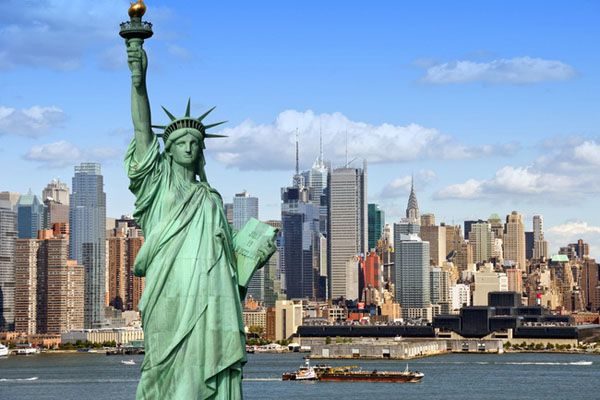 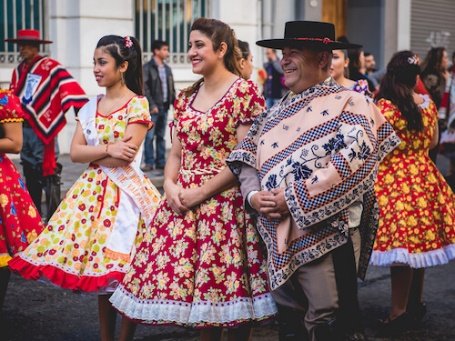 ________________________              ________________________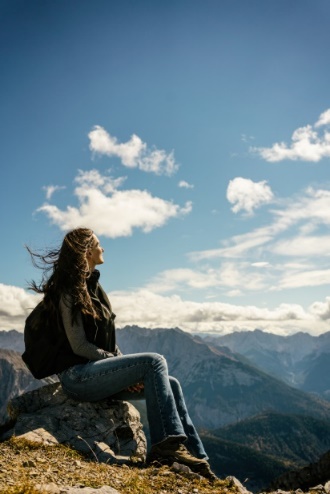 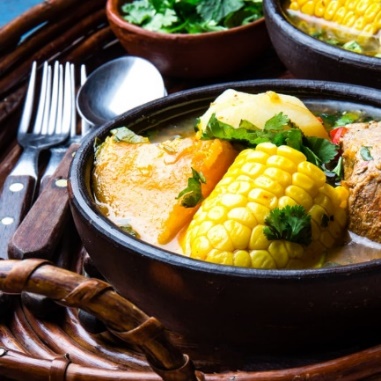 ________________________              ________________________Vocabulary Spot: Find the different nationalities on the word search, and write their country. Example: Canada  CanadianChinese - Irish – American – Polish – Brazilian - Spanish - New Zealander- Mexican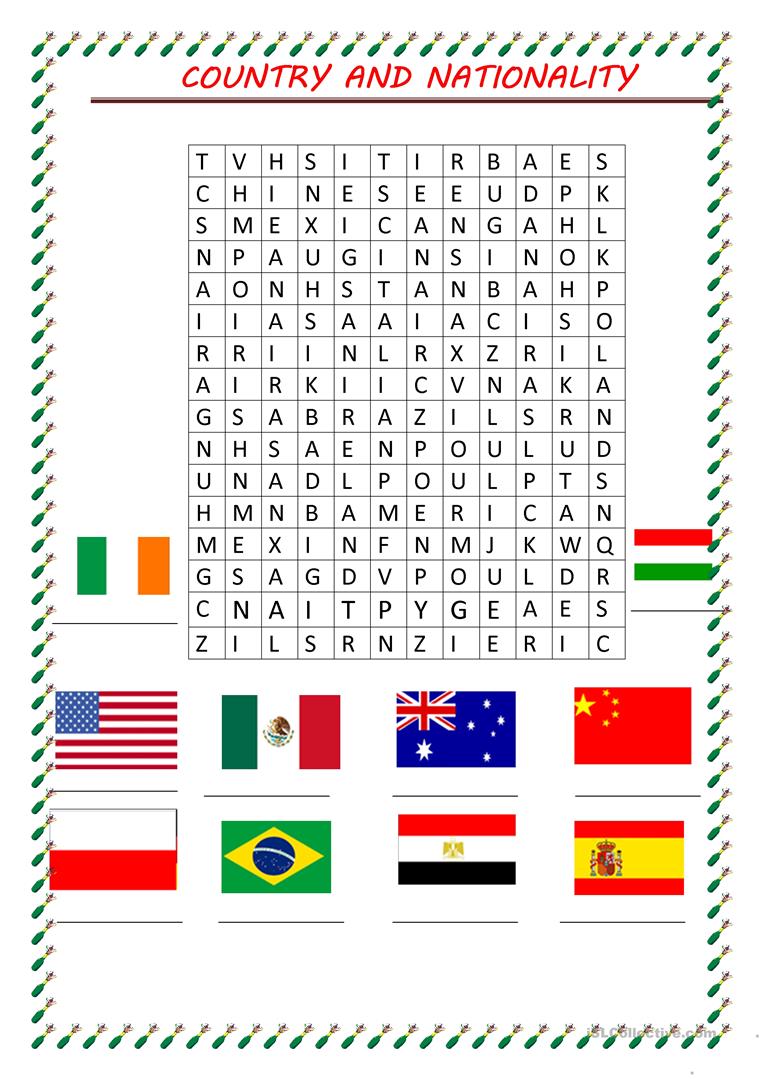 Pay attention to the lesson, read carefully and use yourdictionary or internet (wordreference is a good online dictionary)Remember to write down your answers to ask in our weekly online lessons!You can do it! 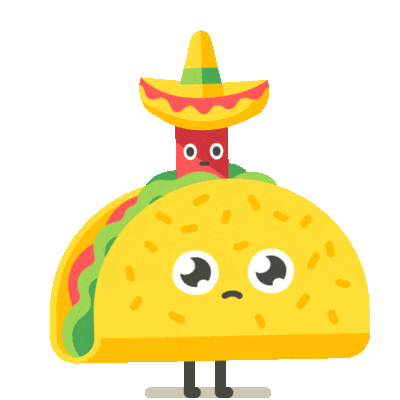 